List features of a seaside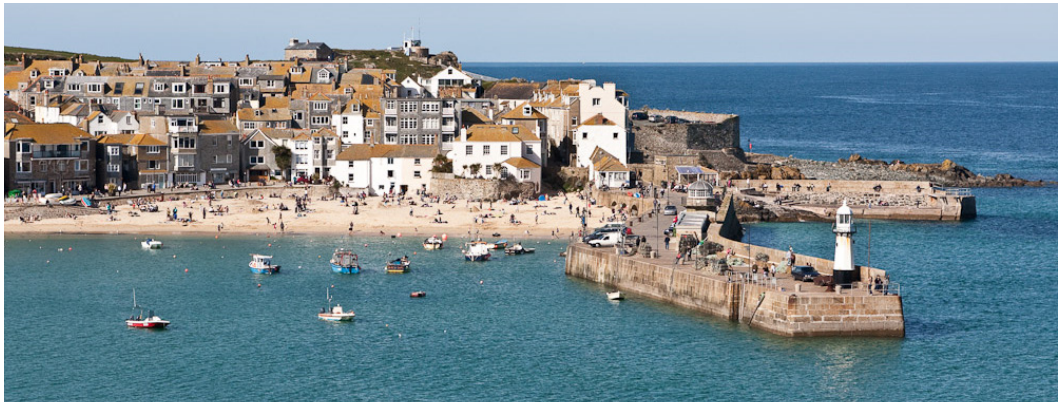 